В соответствии с Федеральным законом от 02.03.2007 № 25-ФЗ «О муниципальной службе в Российской Федерации», Законом Оренбургской области от 10.10.2007 № 1611/339-IV-ОЗ «О муниципальной службе в Оренбургской области», на основании постановления Правительства Российской Федерации от 07.10.2019 № 1296 «Об утверждении Положения о наставничестве на государственной гражданской службе Российской Федерации», статьи 24 Устава муниципального образования Бузулукский район и в целях реализации приоритетных направлений кадровой политикиП О С Т А Н О В Л Я Ю:1. Утвердить Положение о наставничестве на муниципальной службе в администрации муниципального образования Бузулукский район Оренбургской области согласно приложению к настоящему постановлению.2. Установить, что настоящее постановление вступает в силу после его официального опубликования в газете «Российская провинция» и подлежит официальному опубликованию на правовом интернет-портале Бузулукского района (www.pp-bz.ru).	3. Контроль за исполнением настоящего постановления возложить на заместителя главы администрации района - руководителя аппарата 
М.В. Елькину.Глава района                                                                                     Н.А. БантюковРазослано: в дело, кадрово-правовому отделу, Бузулукской межрайонной прокуратуре. Приложениек постановлению администрацииБузулукского района15.12.2020 № 1506-пПоложение о наставничестве на муниципальной службе в администрации муниципального образования Бузулукский район Оренбургской области(далее – Положение)1. Настоящее Положение определяет порядок осуществления наставничества на муниципальной службе в администрации муниципального образования Бузулукский район Оренбургской области (далее соответственно – наставничество) и условия стимулирования муниципальных служащих администрации муниципального образования Бузулукский район Оренбургской области, осуществляющих наставничество (далее - наставники), с учетом оценки результативности их деятельности.2. Наставничество на муниципальной службе осуществляется лицами, имеющими значительный опыт работы в определенной сфере, в целях содействия профессиональному развитию муниципальных служащих, направленному на формирование знаний и умений, необходимых для обеспечения служебной деятельности на высоком профессиональном уровне, и воспитания добросовестного отношения к исполнению должностных обязанностей.3. Задачами наставничества являются:а) повышение информированности муниципального служащего, в отношении которого осуществляется наставничество, о направлениях и целях деятельности администрации муниципального образования Бузулукский район, стоящих перед ним задачах, а также ускорение процесса адаптации муниципального служащего, поступившего впервые на муниципальную службу, или муниципального служащего, имеющего стаж муниципальной службы, впервые поступившего в администрацию муниципального образования Бузулукский район;б) развитие у муниципального служащего, в отношении которого осуществляется наставничество, умений самостоятельно, качественно и своевременно исполнять возложенные на него должностные обязанности и поддерживать профессиональный уровень, необходимый для их надлежащего исполнения;в) повышение мотивации муниципального служащего, в отношении которого осуществляется наставничество, к надлежащему исполнению должностных обязанностей, эффективной и долгосрочной профессиональной служебной деятельности.4. Наставничество осуществляется по решению представителя нанимателя, в том числе непосредственным руководителем самостоятельного структурного подразделения администрации муниципального образования Бузулукский район (далее – представитель нанимателя).5. Представитель нанимателя создает условия для осуществления наставничества.6. Организацию наставничества в администрации муниципального образования Бузулукский район осуществляет кадровая служба, используя в том числе государственные информационные системы в области муниципальной службы.7. Наставничество осуществляется, как правило, в отношении муниципального служащего, поступившего впервые на муниципальную службу в администрацию муниципального образования Бузулукский район, или муниципального служащего, имеющего стаж муниципальной службы, впервые поступившего в данный орган местного самоуправления.8. Предложение об осуществлении наставничества направляется представителю нанимателя руководителем структурного подразделения администрации муниципального образования Бузулукский район, в котором предусматривается замещение лицом, в отношении которого предлагается осуществлять наставничество, должности муниципальной службы (далее - непосредственный руководитель). Данное предложение содержит сведения о сроке наставничества и согласии муниципального служащего, назначаемого наставником.9. Непосредственный руководитель муниципального служащего, в отношении которого осуществляется наставничество, в случае временной нетрудоспособности наставника в течение длительного срока или его длительной служебной командировки, а также возникновения иных обстоятельств, препятствующих осуществлению наставничества, в течение одного рабочего дня с момента возникновения указанных обстоятельств направляет предложения представителю нанимателя для принятия решения о назначении другого наставника. Срок наставничества при этом не изменяется.10. Наставничество прекращается до истечения установленного срока в случае назначения муниципального служащего, в отношении которого осуществляется наставничество, на иную должность муниципальной службы в том же или в другом органе местного самоуправления или его увольнения с муниципальной службы.11. Наставник назначается из числа наиболее авторитетных, опытных и результативных муниципальных служащих. У наставника не должно быть дисциплинарного взыскания или взыскания за коррупционное правонарушение, а также в отношении него не должна проводиться служебная проверка.12. Непосредственный руководитель муниципального служащего, в отношении которого осуществляется наставничество, не может являться наставником.13. Наставник одновременно может осуществлять наставничество в отношении не более чем 2 муниципальных служащих.14. Функции наставника осуществляются наряду с исполнением муниципальным служащим, являющимся наставником, его должностных обязанностей.15. В функции наставника входят:а) содействие в ознакомлении муниципального служащего с условиями прохождения муниципальной службы;б) представление муниципальному служащему рекомендаций по вопросам, связанным с исполнением его должностных обязанностей;в) выявление ошибок, допущенных муниципальным служащим при осуществлении им профессиональной служебной деятельности, и содействие в их устранении;г) передача накопленного опыта, профессионального мастерства, демонстрация и разъяснение наиболее рациональных методов исполнения должностных обязанностей;д) оказание муниципальному служащему консультативно-методической помощи при его обращении за профессиональным советом.16. Наставник имеет право:а) принимать участие в обсуждении вопросов, связанных с исполнением должностных обязанностей муниципальным служащим, в отношении которого осуществляется наставничество, с его непосредственным руководителем;б) давать муниципальному служащему рекомендации, способствующие выработке практических умений по исполнению должностных обязанностей;в) разрабатывать индивидуальный план мероприятий по наставничеству;г) контролировать своевременность исполнения муниципальным служащим должностных обязанностей.17. Наставнику запрещается требовать от муниципального служащего, в отношении которого осуществляется наставничество, исполнения должностных обязанностей, не установленных трудовым договором и должностной инструкцией данного муниципального служащего.18. В обязанности муниципального служащего, в отношении которого осуществляется наставничество, входят:а) самостоятельное выполнение заданий непосредственного руководителя с учетом рекомендаций наставника;б) усвоение опыта, переданного наставником, обучение практическому решению поставленных задач;в) учет рекомендаций наставника, выполнение индивидуального плана мероприятий по наставничеству (при его наличии).19. Муниципальный служащий, в отношении которого осуществляется наставничество, имеет право:а) обращаться по мере необходимости к наставнику за профессиональным советом для надлежащего исполнения своих должностных обязанностей;б) принимать участие в обсуждении вопросов, связанных с наставничеством, с непосредственным руководителем и наставником;в) представлять непосредственному руководителю обоснованное ходатайство о замене наставника.20. Наставник представляет непосредственному руководителю муниципального служащего, в отношении которого осуществлялось наставничество, отзыв о результатах наставничества по форме согласно Приложению не позднее 2 рабочих дней со дня завершения срока наставничества.21. Непосредственный руководитель муниципального служащего, в отношении которого осуществляется наставничество, проводит индивидуальное собеседование с таким муниципальным служащим в целях подведения итогов осуществления наставничества.22. Непосредственный руководитель муниципального служащего, в отношении которого осуществляется наставничество, проводит оценку результативности деятельности наставника на основе результатов деятельности наставника и профессиональной служебной деятельности муниципального служащего, в отношении которого осуществлялось наставничество. Оценка проводится с учетом:а) содействия муниципальному служащему, в отношении которого осуществлялось наставничество, в успешном овладении им профессиональными знаниями, навыками и умениями, в его профессиональном становлении;б) содействия в приобретении муниципальным служащим, в отношении которого осуществлялось наставничество, опыта работы по специальности, направлению подготовки, формирования у него практических знаний и навыков в области профессиональной служебной деятельности;в) оказания муниципальному служащему, в отношении которого осуществлялось наставничество, постоянной и эффективной помощи в совершенствовании форм и методов работы;г) проведения действенной работы по воспитанию у муниципального служащего, в отношении которого осуществлялось наставничество, добросовестного отношения к исполнению его должностных обязанностей.23. Отзыв о результатах наставничества, подготовленный и подписанный наставником, после ознакомления с ним непосредственного руководителя муниципального служащего, в отношении которого осуществлялось наставничество, направляется в кадровую службу администрации муниципального образования Бузулукский район не позднее 5 рабочих дней со дня завершения срока наставничества.24. Результативность деятельности муниципального служащего в качестве наставника по решению представителя нанимателя учитывается при выплате ему премии за выполнение особо важных и сложных заданий. Порядок выплаты указанной премии наставникам устанавливается представителем нанимателя в соответствии с решением Совета депутатов муниципального образования Бузулукский район от 25.12.2012г. № 279 «Об утверждении Положения об оплате труда муниципальных служащих муниципального образования Бузулукский район» (с изменениями).25. Деятельность муниципального служащего в качестве наставника учитывается при решении вопросов, связанных с поощрением или награждением муниципального служащего за безупречную и эффективную муниципальную службу в соответствии со статьей 26 Федерального закона «О муниципальной службе в Российской Федерации».Приложениек Положению
(форма)ОТЗЫВ
о результатах наставничества1. Фамилия, имя, отчество (при наличии) и замещаемая должностьнаставника:__________________________________________________________________________________________________________________________.2. Фамилия, имя, отчество (при наличии) и замещаемая должность муниципального служащего администрации муниципального образования Бузулукский район (далее - муниципальный служащий), в отношении которого осуществлялось наставничество: __________________________________________________________________________________________________________________________________________________________________.3. Период наставничества: с ___________ 20__г. по ___________ 20__г.4. Информация о результатах наставничества:а) муниципальный служащий изучил следующие основные вопросы профессиональной служебной деятельности: __________________________________________________________________________________________________________________________________________________________;б) муниципальный служащий выполнил по рекомендациям наставника следующие основные задания: __________________________________________________________________________________________________________________________________________________________________________________________________________________________________________________________________________________________________________________________________________________________________________________;в) муниципальному служащему следует устранить следующие недостатки при исполнении должностных обязанностей (заполняется при необходимости):________________________________________________________________________________________________________________________________________________________________________________________;г) муниципальному служащему следует дополнительно изучить следующие вопросы:______________________________________________________________________________________________________________________________________________________________________________________________________________________________________________________.5. Определение профессионального потенциала муниципального служащего и рекомендации по его профессиональному развитию: ______________________________________________________________________________________________________________________________________________________________________________________________________.6. Дополнительная информация о муниципальном служащем, в отношении которого осуществлялось наставничество (заполняется при необходимости):______________________________________________________________________________________________________________________.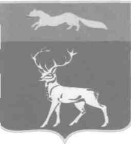 АДМИНИСТРАЦИЯМУНИЦИПАЛЬНОГО ОБРАЗОВАНИЯБУЗУЛУКСКИЙ РАЙОНОРЕНБУРГСКОЙ ОБЛАСТИПОСТАНОВЛЕНИЕ15.12.2020 № 1506-п г. БузулукОб утверждении Положения о наставничестве на муниципальной службе в администрации муниципального образования Бузулукский район Оренбургской областиОб утверждении Положения о наставничестве на муниципальной службе в администрации муниципального образования Бузулукский район Оренбургской областиОтметка об ознакомлении непосредственного руководителя муниципального служащего, 
в отношении которого осуществлялось наставничество, с выводами наставника____________/____________________(подпись)          (расшифровка подписи)"_____"_________________20____ г.Наставник______________________________(должность)_____________/________________ (подпись)        (расшифровка подписи)"_____"________________20____ г.